Publicado en  el 11/10/2016 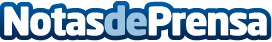 ¿Carece aún el mundo de la ciencia de diversidad de género?Hay menos mujeres que hombres en ciencia, fundamentalmente, en las disciplinas STEM. En España,  la brecha de género aumenta a medida que vamos subiendo en el escalafón profesional.Datos de contacto:Nota de prensa publicada en: https://www.notasdeprensa.es/carece-aun-el-mundo-de-la-ciencia-de Categorias: Sociedad Investigación Científica Innovación Tecnológica http://www.notasdeprensa.es